ОПИСАНИЕ МЕСТОПОЛОЖЕНИЯ ГРАНИЦОПИСАНИЕ МЕСТОПОЛОЖЕНИЯ ГРАНИЦОПИСАНИЕ МЕСТОПОЛОЖЕНИЯ ГРАНИЦТерриториальная Зона застройки индивидуальными жилыми домами и малоэтажными жилыми домами  (Ж-1)Территориальная Зона застройки индивидуальными жилыми домами и малоэтажными жилыми домами  (Ж-1)Территориальная Зона застройки индивидуальными жилыми домами и малоэтажными жилыми домами  (Ж-1)(наименование объекта, местоположение границ которого описано (далее - объект)(наименование объекта, местоположение границ которого описано (далее - объект)(наименование объекта, местоположение границ которого описано (далее - объект)Раздел 1Раздел 1Раздел 1Сведения об объектеСведения об объектеСведения об объекте№ п/пХарактеристики объектаОписание характеристик1231Местоположение объекта446185, Самарская обл, Большеглушицкий р-н, Озерск п2Площадь объекта +/- величина погрешности определения площади(Р+/- Дельта Р)230681 кв.м ± 96 кв.м3Иные характеристики объектаОсновной вид разрешенного использования:Для индивидуального жилищного строительства, Для ведения личного подсобного хозяйства (приусадебный земельный участок), Блокированная жилая застройка, Хранение автотранспорта, Коммунальное обслуживание, Предоставление коммунальных услуг, Административные здания организаций, обеспечивающих предоставление коммунальных услуг, Оказание услуг связи, Амбулаторно-поликлиническое обслуживание, Дошкольное, начальное и среднее общее образование, Парки культуры и отдыха, Общественное питание, Обеспечение внутреннего правопорядка, Историко-культурная деятельность, Земельные участки (территории) общего пользования, Улично-дорожная сеть, Благоустройство территории, Ведение огородничества, Ведение садоводстваУсловно разрешенный вид разрешенного использования:Малоэтажная многоквартирная жилая застройка, Обслуживание жилой застройки, Оказание социальной помощи населению, Общежития, Бытовое обслуживание, Стационарное медицинское обслуживание, Объекты культурно-досуговой деятельности, Осуществление религиозных обрядов, Религиозное управление и образование, Государственное управление, Представительская деятельность, Обеспечение деятельности в области гидрометеорологии и смежных с ней областях, Амбулаторное ветеринарное обслуживание, Деловое управление, Рынки, Магазины, Банковская и страховая деятельность, Гостиничное обслуживание, Объекты дорожного сервиса, Заправка транспортных средств, Обеспечение дорожного отдыха, Автомобильные мойки, Ремонт автомобилей, Выставочно-ярмарочная деятельность, Обеспечение занятий спортом в помещениях, Площадки для занятий спортом, Оборудованные площадки для занятий спортом, Стоянки, Общее пользование водными объектами, Гидротехнические сооруженияРаздел 2Раздел 2Раздел 2Раздел 2Раздел 2Раздел 2Сведения о местоположении границ объектаСведения о местоположении границ объектаСведения о местоположении границ объектаСведения о местоположении границ объектаСведения о местоположении границ объектаСведения о местоположении границ объекта1. Система координат МСК - 631. Система координат МСК - 631. Система координат МСК - 631. Система координат МСК - 631. Система координат МСК - 631. Система координат МСК - 632. Сведения о характерных точках границ объекта2. Сведения о характерных точках границ объекта2. Сведения о характерных точках границ объекта2. Сведения о характерных точках границ объекта2. Сведения о характерных точках границ объекта2. Сведения о характерных точках границ объектаОбозначениехарактерных точек границКоординаты, мКоординаты, мМетод определения координат характерной точки Средняя квадратическая погрешность положения характерной точки (Мt), мОписание обозначения точки на местности (при наличии)Обозначениехарактерных точек границХYМетод определения координат характерной точки Средняя квадратическая погрешность положения характерной точки (Мt), мОписание обозначения точки на местности (при наличии)123456Зона1(1)–––––н1304816.411426459.50Картометрический метод0.10–н2304812.821426471.99Картометрический метод0.10–н3304848.471426634.06Картометрический метод0.10–н4304865.801426721.73Картометрический метод0.10–н5304869.961426742.98Картометрический метод0.10–н6304871.321426749.95Картометрический метод0.10–н7304873.821426768.37Картометрический метод0.10–н8304880.381426855.25Картометрический метод0.10–н9304878.451426869.88Картометрический метод0.10–н10304877.401426877.94Картометрический метод0.10–н11304864.861426879.33Картометрический метод0.10–н12304858.581426881.53Картометрический метод0.10–н13304829.961426879.36Картометрический метод0.10–н14304830.261426872.96Картометрический метод0.10–н15304830.481426865.40Картометрический метод0.10–н16304787.231426863.98Картометрический метод0.10–н17304785.691426770.36Картометрический метод0.10–н18304751.761426757.81Картометрический метод0.10–н19304738.161426862.39Картометрический метод0.10–н20304723.261426862.37Картометрический метод0.10–н21304716.511426861.04Картометрический метод0.10–н22304678.201426852.57Картометрический метод0.10–н23304687.851426803.35Картометрический метод0.10–н24304672.861426799.92Картометрический метод0.10–н25304675.671426788.95Картометрический метод0.10–н26304551.951426739.50Картометрический метод0.10–н27304487.721426713.30Картометрический метод0.10–н28304482.711426727.05Картометрический метод0.10–н29304469.681426722.59Картометрический метод0.10–н30304455.441426759.88Картометрический метод0.10–н31304397.191426736.98Картометрический метод0.10–н32304409.391426673.15Картометрический метод0.10–н33304431.481426632.56Картометрический метод0.10–н34304546.611426428.33Картометрический метод0.10–н35304576.981426370.92Картометрический метод0.10–н36304708.211426410.06Картометрический метод0.10–н37304708.631426408.34Картометрический метод0.10–н38304724.211426349.30Картометрический метод0.10–н39304758.461426388.08Картометрический метод0.10–н40304800.621426453.30Картометрический метод0.10–н41304803.441426454.41Картометрический метод0.10–н1304816.411426459.50Картометрический метод0.10–––––––н42304615.351426548.80Картометрический метод0.10–н43304603.961426584.30Картометрический метод0.10–н44304555.151426567.03Картометрический метод0.10–н45304563.291426534.12Картометрический метод0.10–н42304615.351426548.80Картометрический метод0.10–––––––н55304826.931426576.95Картометрический метод0.10–н56304827.121426578.81Картометрический метод0.10–н57304827.181426578.75Картометрический метод0.10–н58304827.321426578.71Картометрический метод0.10–н59304827.481426578.75Картометрический метод0.10–н60304827.571426578.86Картометрический метод0.10–н61304827.611426579.01Картометрический метод0.10–н62304827.581426579.16Картометрический метод0.10–н63304827.471426579.25Картометрический метод0.10–н64304827.321426579.29Картометрический метод0.10–н65304827.161426579.24Картометрический метод0.10–н66304827.241426580.01Картометрический метод0.10–н67304824.241426580.33Картометрический метод0.10–н68304823.911426577.27Картометрический метод0.10–н55304826.931426576.95Картометрический метод0.10–––––––н69304830.821426578.43Картометрический метод0.10–н70304830.861426578.59Картометрический метод0.10–н71304830.831426578.73Картометрический метод0.10–н72304830.711426578.83Картометрический метод0.10–н73304830.571426578.87Картометрический метод0.10–н74304830.421426578.83Картометрический метод0.10–н75304830.331426578.73Картометрический метод0.10–н76304830.281426578.58Картометрический метод0.10–н77304830.321426578.43Картометрический метод0.10–н78304830.431426578.33Картометрический метод0.10–н79304830.581426578.29Картометрический метод0.10–н80304830.721426578.33Картометрический метод0.10–н69304830.821426578.43Картометрический метод0.10–Зона1(2)–––––н46305259.741427004.21Картометрический метод0.10–н47305281.861427081.68Картометрический метод0.10–н48305263.581427191.06Картометрический метод0.10–н49304608.241427054.00Картометрический метод0.10–н50304675.531426964.28Картометрический метод0.10–н51304980.081426998.02Картометрический метод0.10–н52305099.401427052.58Картометрический метод0.10–н53305209.911427068.98Картометрический метод0.10–н54305232.381427000.60Картометрический метод0.10–н46305259.741427004.21Картометрический метод0.10–Зона1(3)–––––н81304940.591426685.49Картометрический метод0.10–н82304974.141426748.02Картометрический метод0.10–н83304972.441426790.72Картометрический метод0.10–н84304949.101426845.60Картометрический метод0.10–н85304934.011426845.25Картометрический метод0.10–н86304916.551426844.77Картометрический метод0.10–н87304917.931426785.40Картометрический метод0.10–н88304916.991426741.11Картометрический метод0.10–н89304917.321426720.29Картометрический метод0.10–н90304917.661426689.32Картометрический метод0.10–н91304922.351426688.81Картометрический метод0.10–н81304940.591426685.49Картометрический метод0.10–3. Сведения о характерных точках части (частей) границы объекта3. Сведения о характерных точках части (частей) границы объекта3. Сведения о характерных точках части (частей) границы объекта3. Сведения о характерных точках части (частей) границы объекта3. Сведения о характерных точках части (частей) границы объекта3. Сведения о характерных точках части (частей) границы объектаОбозначениехарактерных точек части границыКоординаты, мКоординаты, мМетод определения координат характерной точки Средняя квадратическая погрешность положения характерной точки (Мt), мОписание обозначения точки на местности (при наличии)Обозначениехарактерных точек части границыХYМетод определения координат характерной точки Средняя квадратическая погрешность положения характерной точки (Мt), мОписание обозначения точки на местности (при наличии)123456––––––Раздел 4План границ объекта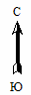 Масштаб 1: 15000Используемые условные знаки и обозначения: